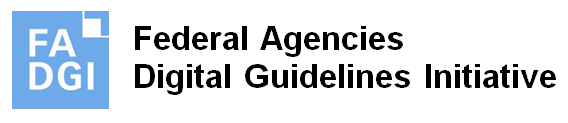 Guidelines for IRENE System Products for Long Term Retention Deliverable Packages for Imaged Audio Systemshttps://www.digitizationguidelines.gov/guidelines/imaged_audio.html Public Comments and ResponsesNumberDate receivedName/Source of Comment or AnonymousComment explained including page numberFADGI response/resolution14/18/24Kate Murray/FADGIClarify definition of “imaged audio” to include that it does not include CD, DVD, Laserdisc and the like. 1.2. Definition of “Imaged Audio”, p. 6Accepted